ORDER OF WORSHIP  * Indicates, please stand if able.Reign of Christ/Thanksgiving Sunday                                 November 20, 2022.   9am.                                                                                                                                                             Liturgist:    Jim HornbyWELCOME, PASSING THE PEACE OF CHRIST, & ANNOUNCEMENTS *CALL TO WORSHIP L: God has called all of us here beloved.P: We are given new names of hope and promise.L: Even though storms and trials have assailed us,P: God has drawn us through to the time of salvation.L: Thanks be to God for God’s victory in Jesus Christ!P: May Jesus reign in our hearts all of our days. AMEN.*OPENING PRAYER   Hear me quickly Lord, for my mind soon wanders to other things I am more familiar with, and more concerned about than I am with you. O Timeless God, for whom I do not have time, catch me with a sudden stab of beauty or pain or regret that will catch me up short for a moment to look hard enough at myself – the unutterable terror and hope within me – and, so, to be caught by you. Amen.     - Ted Loder (1930- )*OPENING HYMN   		          Praise the Source of Faith and Learning                          #2004                                                             CHILDREN’S TIME                                                        			      Roxie Hostrawser                                          JOYS AND CONCERNSPRAYER OF CONFESSIONForgiving God, how many times we have spoken words of commitment and faith, and then turned our backs on these commitments to follow the temptations of the world. We wander after the false prophets of greed, selfishness, arrogance, ignorance, hatred, stubbornness, and then shout our displeasure at how we are being treated. We want you to come in and clean up all our messes, excusing us from any responsibility for them. Forgive us for such foolishness.  Help us to remember the power of your healing love, which has been given to us. Forgive us when we think we know everything and then discover that we have behaved and thought in ignorant ways. Teach us to listen and to place our trust in your abiding power. For we ask this in Jesus’ Name. AMEN.WORDS OF ASSURANCE Even though we doubt God’s faithfulness to us, yet God is steadfast in God’s love for each one of us. Receive that love in your hearts this day. Know that you are healed and forgiven in God’s sight. AMEN.PASTORAL PRAYER                                                                                                 Rev. ShonTHE LORD’S PRAYER (In Unison)						                  Our Father, who art in heaven, hallowed be thy name. Thy kingdom come, thy will be done on earth as it is in heaven.  Give us this day our daily bread. And forgive us our trespasses, as we forgive those who trespass against us. And lead us not into temptation, but deliver us from evil. For thine is the kingdom, and the power, and the glory, forever.  Amen.BRINGING OUR GIFTS TO GOD WITH GRATEFUL HEARTSThe world is a mess. What can we do? We can offer our visions of hope, our words of comfort, our acts of love, our resources to help bring God’s new heaven and new earth.CELEBRATION OF GIVING       						    Roxie HostraserSPECIAL MUSIC                                       “Someday” (by Alan Menken)              Matthew Schluntz                                                                                                                           & Amanda Lang                                                                         *DOXOLOGY  	           “Praise God, from Whom All Blessings Flow”                              #95 *OFFERTORY PRAYER                                                                                                  Pastor                                                                     SCRIPTURE                                                                                                 2 Corinthians 8:1-9                                                                                                                                                           *HYMN OF PRAISE                          Blessed Jesus, at Thy Word                                         #596MESSAGE	                          Three Reasons to Give Back to God                            Rev. Shon*CLOSING HYMN                              From the Rising of the Sun                                      #2024      *BENEDICTION                                                                                                         Rev. ShonPOSTLUDE                                                                                                           Matt SchluntzVerse of the Week: 2 Corinthians 8:9“For you know the grace of our Lord Jesus Christ, that though he was rich, yet for your sake he became poor, so that you through his poverty might become rich.”SCRIPTURE: 2 Corinthians 8:1-9 (NIV)And now, brothers and sisters, we want you to know about the grace that God has given the Macedonian churches. 2 In the midst of a very severe trial, their overflowing joy and their extreme poverty welled up in rich generosity. 3 For I testify that they gave as much as they were able, and even beyond their ability. Entirely on their own, 4 they urgently pleaded with us for the privilege of sharing in this service to the Lord’s people. 5 And they exceeded our expectations: They gave themselves first of all to the Lord, and then by the will of God also to us. 6 So we urged Titus, just as he had earlier made a beginning, to bring also to completion this act of grace on your part. 7 But since you excel in everything—in faith, in speech, in knowledge, in complete earnestness and in the love we have kindled in you—see that you also excel in this grace of giving.8 I am not commanding you, but I want to test the sincerity of your love by comparing it with the earnestness of others. 9 For you know the grace of our Lord Jesus Christ, that though he was rich, yet for your sake he became poor, so that you through his poverty might become rich.ANNOUNCEMENTS:PRAYER FAMILIES: Pray for all those who need healing, or have health issues.  Specifically, pray for Karen Dolsey and others. Also continue to pray for those in Ukraine and other areas of the world where people are suffering.FRESH EXPRESSIONS: Final meeting today at 10:30am at the Van Etta Library. All are welcome.DISCIPLESHIP CLASS 201: Dec. 8 & 15, 5–6:30 pm. Dinner will be served.WEDNESDAY NIGHT CONNECTIONS: Cancelled due to Thanksgiving Eve ServiceTHANKSGIVING EVE JOINT SERVICE: With Evangelical Lutheran Church, Wed. at 6:00pm.CELEBRATION OF GIVING: Pot Luck meal, December 4th.  ADVENT BIBLE STUDY: Four Sundays, Nov. 27th – Dec. 18th, at 10:30am. Devotional book “Roots”    is available on the desk at church entrance. Freewill donations are appreciated. UNITED WOMEN IN FAITH: Are selling Rice Packs for the next two Sundays as a fundraiser for their 2023 Pledge to Missions. Freewill donations are acceptedUMC of WISCONSIN’S VOLUNTEERS IN MISSION: Is putting together a group to go to Marion Alabama, February 4-12, 2023 to partner with a Marion group to do home repair. More information available on the mission outreach bulletin board.  If interested contact Charlene Galston, 715-896-9055.DECORATING THE CHURCH: Will take place on November 26.  See Roxie Hostrawser.VOLUNTEERS: Wanted to ring a bell at Red Kettle Campaign by Salvation Army at Walmart or Hansen’s IGA, Nov. 19th -Dec. 24th. 9 am-7pm.  Contact the office if interested.POINSETTIAS: Today will be the final day to order Poinsettias for Christmas.  See Roxie.NEWSLETTER:  All articles for the December Newsletter are due in the office by Friday Nov 25.YOUTH & FAMILY THANKSGIVING DINNER: Postponed, Future date to be determined. SCRIP CARDS: When you are thinking of ideas for gift giving or personal use, consider Scrip cards.  Stop at the gathering area on Sundays or call Marcia at 715-284-3346CHARGE CONFERENCE: December 4th, 4pm.USHERS/GREETERS:   Suzanne & Ella GoldsmithTHIS WEEK AT THE CHURCH:Sunday:	Fresh Expressions	              10:30am	Tuesday:   SPRC	   5:30pmWednesday:	Thanksgiving Eve Service          6:00pm	Black River FallsUnited Methodist Church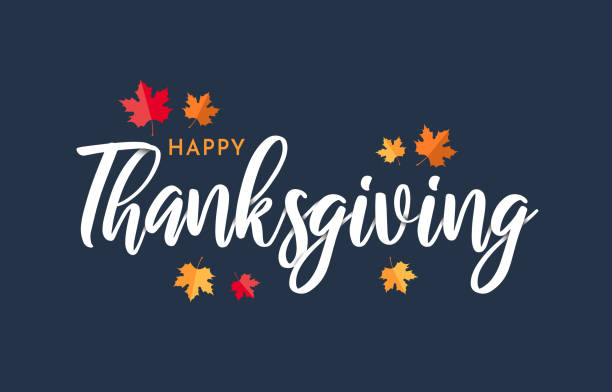 UMC Mission Statement:"To make disciples of Jesus Christ for the transformation of the world by proclaimingthe good news of God's grace and by exemplifying Jesus' command to love God andneighbor, thus seeking the fulfillment of God's reign and realm in the world."       PASTOR			  Rev. Inwha Shon	ORGANIST			  Matthew Schluntz                                    MUSIC DIRECTOR                Amanda Lang100 North Fourth Street, Black River Falls, WI. 54615                                                Phone:  715-284-4114    Office Hours: 8 am-4 pm	Website: brfumc.org & Black River Falls United Methodist Church Facebookbrfumc at YouTube